October 2017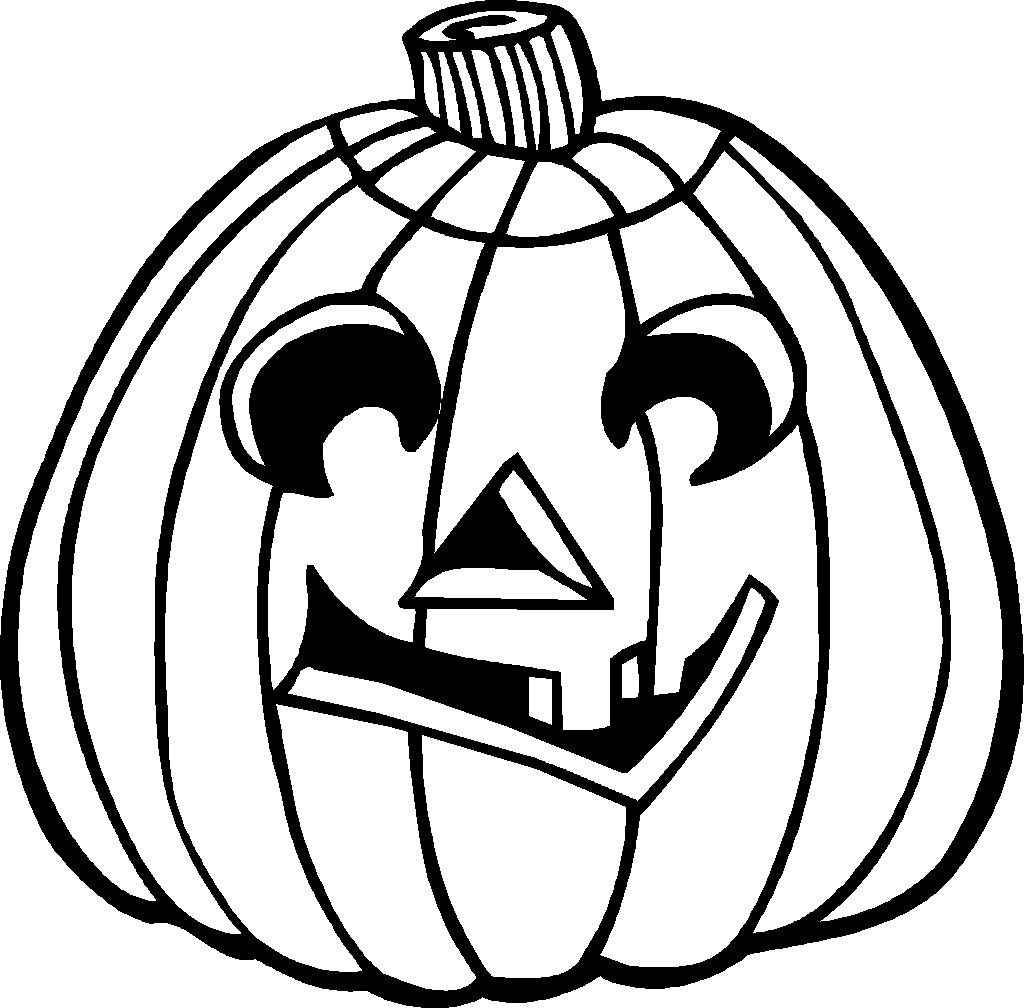 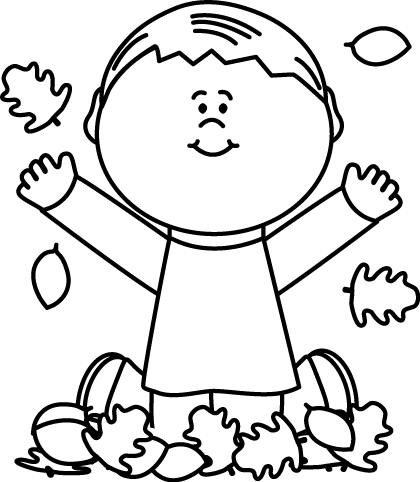 SundayMondayTuesdayWednesdayThursdayFridaySaturday1234567Computers/ArtScience/MusicPICTURE DAYPE/GuidanceFALL BREAKFALL BREAK891011121314Computers/ArtScience/MusicFIELD TRIP TO EVAN’S ORCHARDPE/GuidanceMILLS OUT – SUB Computers/ArtFALL FESTIVAL @ 5:30PMScience/Music15161718192021PE/GuidanceComputers/ArtScience/MusicPE/GuidanceAFTERNOON MOVIE @ 3:00PMComputers/Art22232425262728Science/MusicPE/GuidanceREPORT CARDSComputers/ArtScience/MusicPE/Guidance293031Computers/ArtHALLOWEENScience/Music